Рига- Стокгольм - Норвежские Фьорды - Гетеборг - замки Дании  - Копенгаген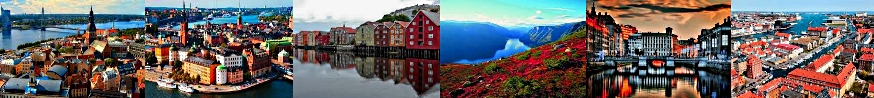 Стоимость тура: 450 000 бел.рублей (тур.услуга) + В стоимость включено: проезд автобусом по маршруту, проезд на пароме Рига-Стокгольм в 4-местный каютах; переправа на пароме Хельсинборг-Хельсингёр, Гедсер-Росток без кают, экскурсионная программа (Рига, Стокгольм, Осло, Гетеборг, Копенгаген (без входных билетов), ночлеги в отелях по программе с завтраками.Дополнительно оплачивается: Шенген виза: 60€ (6-12 лет - 35€, детям до 6 лет бесплатно), медицинская страховка: взрослые - 5$, дети до 12 лет 3$,  входные билеты по программе, экскурсия по фьордам, экскурсия по замкам Дании.Поездка к Фьордам оплачивается дополнительно (обязательная) -  100 €/взр, дети до 12 лет - 80 €.Поездка по замкам Дании оплачивается дополнительно (обязательная) - 30 €/взр, дети до 12 лет - 20 €.доплата за 3-местное размещение - 25 €/чел, доплата за 2-местное размещение - 60 €/чел.Пр-т  Мира, 6, 212030,г. Могилёв, Республика Беларусьт/ф. (+375 222) 70-70-28, 50-18-03(8-029) 381 88 58(8-029) 743 87 65www.intourist.by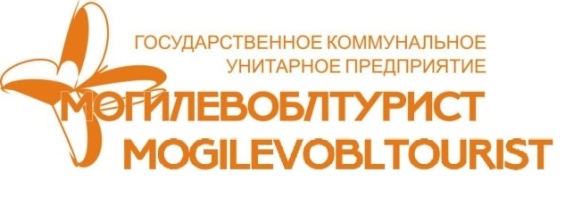 Mira aven., 6, 212030Mogilev, Belarustel. (+375 222) 70-70-28, 50-18-03(8-029) 381 88 58(8-029) 743 87 65www.intourist.by1 деньВыезд из Минска в 04:00. Транзит по территории Беларуси, Литвы. Прибытие в Ригу. Пешеходная экскурсия (1час) по старому городу: Домский собор, Костел Св. Петра, Шведские ворота, Пороховая башня, Двор Конвента и Дом «Черноголовых», Большая и Малая Гильдии, Ратушная площадь, средневековые жилые дома «Три брата», «Кошкин Дом». В 16:00 - регистрация на паром и отправление в Стокгольм. Ужин - шикарный шведский стол - (доп. плата ≈32 €, без спиртных напитков). На пароме развлечения, бары, магазины и шоу-программы в различных кафе. Ночлег на пароме.2 деньЗавтрак - шведский стол (доп. плата 11,5€). Прибытие в Стокгольм в 10:30. Обзорная автобусно-пешеходная экскурсия по городу: Королевский драмтеатр, памятники Карла XII и Густава Адольфа II, Дворец культуры (где вручают Нобелевские премии), купеческая и королевская половина старого города, Академия Густава III, Старая площадь, памятник Бернадоту, Старая церковь, Королевский Дворец + смена караула, Ратуша, Собор Святого Николая. В свободное время посещение  на выбор парка аттракционов «Грюна Ленд» (летнее время), аквариума, музея, «ЮНИБАКЕН» - музея сказок Астрид Линдгрен www.junibacken.se/land/russian, музея Васса - музея одного корабля www.vasamuseet.se/sv/sprak/10, музея Скансен www.skansen.se (музей культуры и быта) на острове Дьюргорден (входные билеты за доп. плату). Выезд из Стокгольма в 18.00 (ориентировочно). Переезд в город Оребро (200 км). Ночлег в отеле.3 деньЗавтрак. Отправление в Осло (330 км). По прибытию экскурсия по городу (2 часа): главная улица города, названая в честь короля Карла Йохана, здание Ратуши, старинная крепость Акерхус, Домский собор, здание Парламента, Национальный Театр, Королевский дворец, парк скульптур Густава Вигеланда. В свободное время есть возможность посетить  музеи на полуострове Бюгдой: Корабль Викингов www.khm.uio.no/english/visit-us/viking-ship-museum, шхуна Фрам www.frammuseum.no, плот Кон-тики www.kon-tiki.no, Национальную художественную галерею.  Ночлег в пригороде Осло.4 деньЗавтрак (сухой паек). В 06:00 факультативная экскурсия (за доп. плату, обязательная) в район Согнефьорда к Нэйрофьорду (360 км) - самый узкий норвежский фьорд, протяженностью 18 км, внесен в список Всемирного наследия ЮНЕСКО. Круиз по Согнефьорду (2 часа), во время которого Вы насладитесь красотами норвежской природы и получите невероятные впечатления от неприступных скал и живописных берегов. Поездка по уникальной горной железной дороге «Фломсбана», которая считается шедевром инженерного дела - около 20 километров подъемов и спусков через 20 туннелей под наклоном в 18 градусов. Переезд на транзитный ночлег на территории Норвегии. Ночлег в отеле.5 деньЗавтрак. Переезд в Гетеборг (504 км) - второй по величине город в Швеции. По прибытию обзорная экскурсия по городу (2 часа): Дворцовый парк, оперный театр, фонтан «Посейдон», Морская башня, Крунхюсет, церковь Кристины и пр. В свободное время для желающих посещение «Музея научных открытий и техники «Универсум»», с экспозицией «Парк Юрского периода» www.norsktour.com/sweden/muzei-i-pamyatniki/nauchnyjj-muzejj-universum. Ночлег в пригороде Гетеборга.6 деньЗавтрак. Переезд до Хельсинборга (215 км). Переправа на пароме Хельсинборг-Хельсингёр (30 мин.). Экскурсия по замкам Дании в сопровождении экскурсовода (обязательная доплата 30 евро-взр, 20 евро дети до 12 лет): замок Фредериксборг www.dnm.dk/uk/russian.htm -уникальный архитектурный ансамбль с роскошными интерьерами, с историческим музеем и живописным парком, церковью и подземные лабиринты. Посещение крепости Кронборг - «замок Гамлета»  (вход. билеты в замки  за доп. плату примерно 22-25 евро на 2 замка). Переезд в Копенгаген. В свободное время посещения парка развлечений «Тиволи» www.tivoligardens.ru - множество аттракционов, 40 ресторанов, превосходные сады. Ночлег в пригороде Копенгагена.7 деньЗавтрак. В 08:00 автобусно-пешеходная экскурсия по Копенгагену (3 часа): Ратушная площадь, дворец Кристиансборг, где заседает датский Парламент, королевский дворец Амалиенборг (зимняя резиденция королевской семьи) и конечно, символ Копенгагена - маленькую Русалочку. В 13:00 выезд в г.Гедсер (152 км.). В 15:30 регистрация и посадка на паром в Росток (Германия). Прибытие в Росток. Транзит по территории Германии и Польши. Ночлег на территории Польши.8 деньЗавтрак. Отправление в Минск. Транзит по территории Польши и Беларуси. Прибытие в Минск ночью.Взрослые/ 4-х местная каюта10 870 100 б.р.* (480€)Дети с 2-мя взрослыми до 12 лет на доп. кровати10 530 400 б.р.* (465€)